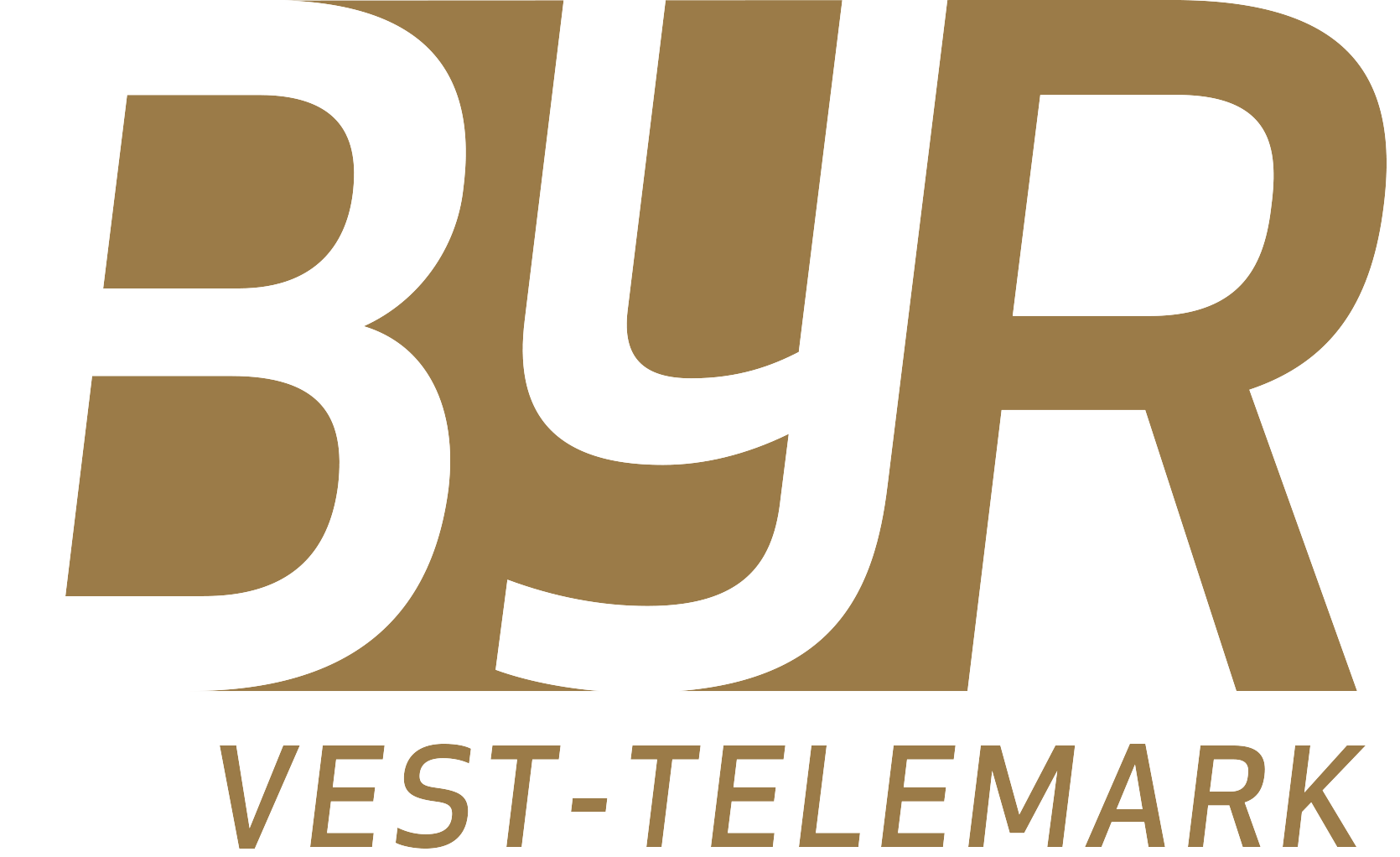 Prosjektskisse
Versjon 2Arbeidspakke 5 Utarbeida av Næringshagekonsortiet i Vest-Telemark
Oppdatert av Helena Gjersund, prosjektleiar WP 503.10.2016BakgrunnVest-Telemark har under utvikling sterke næringshagemiljø i sentrumsområda til alle tilknytte kommunar. Gjennom utvikling av samspelet mellom næringshagar, næringsliv, kommunar og regionen skal prosjektet ByR Vest-Telemark bidra til ein heilskapeleg næringsutvikling, der både utviklinga i kvar einskild næringshage men også utviklingsmoglegheitane for det øvrige næringslivet er sentralt. Ein fleirkjerna struktur av tverrfaglege kompetansemiljø i kvar kommune, vil gjere regionen meir attraktiv, sikre busetting i heile regionen samt skape grunnlag for offentleg/privat samarbeid som kan sikre næringsutvikling og løyse kompliserte samfunnsoppgåver. Arbeidet er delt inn i ulike arbeidspakker med ulike delmål som alle peiker mot den samme bakgrunnen.  Arbeidet er organisert med ei styringsgruppe som er prosjektets eigar. Ledar av Styringsgruppa er Gunhild Austjord, Tokke kommune. Prosjektleiar er Ole Dalen, Vest-Telemarkrådet. 
Vidare er det lagt opp til følgjande organisering:Arbeidsgruppe for WP 2 og 3.Arbeidsgruppe for WP 4Arbeidsgruppe for WP 5.Arbeidsgruppe for WP 6.Arbeidsgruppene fungerer som arbeidspakkenes ”styre” og har det strategiske ansvaret for å gjennomføre oppgåvene i arbeidspakkene. Næringshagekonsortiet Vest-Telemark (NKVT) er valt som leverandør til arbeidspakkene 2,3,5 og 6 i Byregionsprogrammet (ByR) for Vest-Telemark. Konkrete oppdrag for å gjennomføre arbeidet bestillast frå NKVT som har ei rammeavtale for leveranse til WP 2,3,5 og 6.For å etablere eit effektivt prosjektarbeid har prosjektleiar/arbeidsgruppene bedt NKVT om å utarbeide eit diskusjonsgrunnlag på følgjande pakker:Diskusjonsgrunnlag for gjennomføring av WP 2 og 3. Dokumentet skal primært fungere som arbeidsdokument og gjennomføringsplan for arbeidet i arbeidsgruppe 2+3. Diskusjonsgrunnlag for gjennomføring av WP 5. Dokumentet skal primært fungere som arbeidsdokument og gjennomføringsplan for arbeidet i arbeidsgruppe 5.Diskusjonsgrunnlag for gjennomføring av WP 6. Dokumentet skal primært fungere som arbeidsdokument og gjennomføringsplan for arbeidet i arbeidsgruppe 6.Arbeidet rapporterast som 3 ulike skisser for dei einskilde arbeidspakkene. Ein vil legge vekt på å omtale prosjektaktivitetar, milepælar, aktørar for gjennomføring med utgangspunkt i NKVT, kostnader og forventa resultat. Det vil i tillegg bli lagt vekt på å sjå dei ulike prosjektaktivitetane i samanheng for heile ByR Vest-Telemark. Den følgjande prosjektskissa gjeld for WP 5 I tillegg til opprinneleg prosjektomtale av ByR Vest-Telemark og samfunnsanalysa, har ein lagt til grunn funna som er gjort i tidlegare bestilte direkteleveransar i form av rapportane:Ei overordna kartlegging av næringsmiljøet i Vest-TelemarkKartlegging av Næringshageinitiativa i Vest-Telemark og etablerertenestaTenestetilbodet i næringshagemiljøa i Vest-Telemark, ei analyse.Arbeidspakke 5: Etablere Vest-Telemark utviklingsarenaProsjektomtale
For å auke økonomisk samspel og kompetanseutvikling mellom innovative utviklingsmiljø både i og utanfor regionen, ønskjer prosjektet å vidareutvikle ein større ”delingsarena”. Målet er å få til ein dynamisk utviklingsarena der miljøa saman med offentleg sektor kan presentere planar, behov og tilby kompetanse. Ut frå utvikling av spesialiserte fagmiljø kan ein utvikle ein ”marknadsplass” som kan bidra til vekst og utvikling mellom næringshagemiljøa, men også vere eit utstillingsvindauge for øvrig næringsliv.VT Utviklingsarena vil også vere ein sentral plass for formidling av kompetanse om trendar, marknad, utviklingsmoglegheiter og kunnskap om andre samarbeidsregionar. Her er det mogleg å tenke arena i fleire nivå avhengig av spesialisering. Vest-Telemark utviklingsarena vil vere ein brubyggjar mot befolkning og skape ein kunnskapsbase for tilflytting/pendling og stadsutvikling.Det vil vere naturleg å vidareutvikle og bygge på dei eksisterande møteplassane for næringslivet i Vest-Telemark. Regionen har i dag allereie ein velfungerande arena i Vest-Telemark Konferansen som vert arrangert årleg saman med Yrkesmessa ved Vest-Telemark Vidaregåande skule. Det vil vere naturleg å ta utgangspunkt i denne arenaen for vidare utvikling. Ein vil og søke å identifisere andre større møteplassar, for eksempel Telemark Energiforum, Dyrsku´n, Bioøkonomikonferansen i Fyresdal, Yrkesmessa på Dalen etc.Vidareutvikling av klyngene knytt til næringshagane vil vere sentralt, men denne arbeidspakka skal også ha involvering av øvrig næringsliv i regionen/kommunane som ei hovudoppgåve. Målet er marknadsutvikling som kan sikre vekst, samt ein delingskultur som kan sikre betre bruk av regionens næringsliv – og leggje til rette for samhandling for å utvikle nye produkt og tenester i fellesskap.MetodeWP 5 handlar om å bygge ein sterkare arena for deling av informasjon, nettverksbygging og kompetanse. Arbeidet vil handle om å foredle dei arenaene og møtepunkta som allereie finnast, å utvikle nye arenaer, samt å komplementere dei fysiske arenaene med digitale arenaer som kan fremje samarbeid og samhandling og bidra til å bygge opp ein ny delingskultur for næringslivet i Vest-Telemark.På bakgrunn av dagens eksisterande situasjon og den framtidige løysinga vi ser for oss, ser vi at ein nyttig metode for denne arbeidspakka kan vere å jobbe prosessorientert. Då får ein belyst fleire ulike løysingar for arbeidspakka, ein får testa ut og vurdert ulike tiltak, og ein kan bruke erfaringar ein gjer seg undervegs i prosjektet til å korrigere neste trinn i prosessen fram mot ei god organisering av ein ny utviklingsarena. Samstundes som ein jobbar prosessorientert må ein også ha ei strategisk tilnærming til delar av arbeidet med WP5, der ein lyt undersøke dagens situasjon og framtidig ynskt situasjon, slik at ein kan gjere strategiske vurderingar for best mogleg å kome fram til denne situasjonen. Ein må også legge vekt på å ha ei strategisk tilnærming i arbeidet med å synleggjere og marknadsføre utviklingsarenaen både i regionen og i fylket. TiltakTiltak 1: Tilrettelegging og fasiliteringArbeidsoppgåvene vil i hovudsak vere praktisk tilrettelegging, fasilitering, fagleg innhald  og nettverksutvikling. Ein må undersøke om det er høve til å overføre erfaring og kunnskap om tilrettelegging mellom dei ulike møtepunkta. Med erfaringane frå kartlegginga i tiltak 2 skal ein særleg sjå på moglegheiter for vidareutvikling av Vest-Telemark konferansen i nært samarbeid med arrangementsgruppa for konferansen. Ein må også gjennomføre enkle undersøkingar for å sjå på kva som kan lette organiseringa og gjennomføringa av dei møteplassane som eksisterer. Dette kan til dømes gjerast gjennom korte intervju med tidlegare arrangørar. Her bør ein også sjå på om ein kan gjennomføre mindre arenasamlingar (til dømes frukostmøte) med same program i ulike miljø, slik at det vert ein effektiv og koordinert måte å ha desse mindre arrangementa på. Då vil tilrettelegging og fasilitering handle om korleis ein skal dele og overføre desse arrangementa på ein god måte. I kjølvatnet av dette må ein også sjå på om ein får til eit betre og meir heilskapleg tilbod til næringslivet og meir effektiv bruk av ressursane (flytta frå T2)Målet er at den totale samlinga møteplassar og arrangement som utviklingsarenaen utgjer skal vere bredt samansett av næringsliv, off. forvaltning, næringshagar, utviklingsaktørar, finansielle miljø etc. Det må etter gjennomføring av tiltak 1 utarbeidas ei konseptskisse som legg grunnlaget for vidare arbeid i tiltak 3. Tiltak 2: Kartlegging og innhenting av erfaringDet bør gjennomføras ei mindre kartlegging av dei mest relevante arenaene i regionen samt gjere ei vurdering desse med fokus på funksjon, behov og opplevd kvalitet/nytte for deltakarane. Målet vil vere å finne om det er manglar i dagens struktur og kor ein eventuelt bør sette inn ressursar på ei vidareutvikling. Gjennom denne kartlegginga bør ein også sjå på om det bør kome på plass ei meir overordna organisering av dei ulike arenaene.Ei kartlegging bør også sjå utanfor regionen Vest-Telemark og sjå på gode forbilde for regionale møteplassar. Her kan ein hente viktige erfaringar og kompetanse, og samstundes undersøke eventuelle moglegheiter for samarbeid utover vår eigen region. Tiltak 3: Kommunikasjon og marknadsføring.Dette tiltaket vil sjå på etablering av Vest-Telemark Utviklingsarena som ei merkevare og korleis dette kan gjerast for å betre synlegheten og oppslutninga om dei ulike arrangementa. Betre felles kommunikasjon og marknadsføring er eit særs aktuelt tema for ein utviklingsarena. Det bør utarbeidas ein formidlings-/ kommunikasjonsstrategi samt etablere digitale kanalar som samanfattar aktivitetane frå tiltak 1 og 4. På den måten vil vi at næringslivet i regionen skal oppleve utviklingsarenaen som meir gjennomtenkt og målretta enn det mange einskilde arenaer og møteplassar er. Målet er å få på plass eit koordinert samarbeid mellom dei ulike arenaene og møteplassane, som blir kommunisert til næringslivet på ein effektiv og profesjonell måte. I tiltak 3 vil vi også undersøke høva til å etablere ein eller fleire digitale delingsarenaer eller nettverk. Fleire i NKVT har god erfaring med innføring av digitale samarbeidsarenaer mellom fleire ulike bedrifter, slik at ein saman kan løyse utfordringar og dele erfaringar. Målet er at dette skal bli eit viktig reiskap i å bygge ein sterkare delingskultur mellom bedriftene i Vest-Telemark.Tiltak 4: Næringslivskalender for Vest-Telemark Som nemnd så er det allereie nokre eksisterande arenaer for utvikling av næringslivet i Vest-Telemark. Vest-Telemark konferansen er ein av dei arenaene som er godt kjent og innarbeidd som ein årleg møteplass for delar av næringslivet og offentleg forvaltning i regionen. Så veit vi at det i tillegg er ein del andre spanande høve for samlingar for målgruppa rundt omkring i Vest-Telemark gjennom heile året. Vi ser imidlertid at det somme tider er kolliderande arrangement, arrangement med same tema for tett på kvarandre, eller gode arrangement som er for lite kjent i ålmenta. Tiltak 4 vil dreie seg om å etablere ein samla oversikt over samlingsplassar for næringslivet gjennom året, som vi førebels har gitt namnet ”Næringslivskalenderen for Vest-Telemark”. Dette vil gjerast basert på funna i tiltak 2, og til dels parallelt med arbeidet i tiltak 3, slik at ein kan oppnå ei oversiktleg overordna organisering av desse møteplassane. Næringslivskalenderen kan så brukast dersom ein vil freiste å innføre ein ”raud tråd” i dei ulike arenaene gjennom året. NKVT har mykje erfaring med både arrangement og det å skape gode møteplassar mellom verksemder, og me ser at ein næringskalender kan vere eit nyttig verktøy for meir effektiv og tenleg organisering av arbeidet. 2.4 Framdriftsplan WP 5 bør gjennomførast tidleg i perioden med fokus inn mot Vest-Telemark konferansen 2017. Tiltak i WP 5  for 2016 og 2017 føreslår vi gjennomført som følgjer:Milepæl (MP): Februar 2017 Vest-Telemark KonferansenKopling mot arbeidsgruppa for WP 5Det vil vere sentralt å legge opp arbeidet med rapportering til arbeidsgruppa for delprosjektet for å sikre styring og forankring. Framdriftsplanen vil bli koordinert med arbeidsgruppas møteplan, og NKVT vil vere tilgjengeleg for deltakelse i arbeidsgruppemøtene etter avtale. Ein ser det som hensiktsmessig å legge fram delresultat frå dei ulike tiltaka som er omtalt i planen for arbeidsgruppa. 2.5 Ressursar og disponering Budsjettramme i høve prosjektplan er oppgjeven til kr. 600.000,-. 
Dette er ikkje vedtatt, men vi har heller ingen betre føringar å rette oss etter på noverande tidspunkt. Basert på tiltaksplanen og dei førebelse føresetnadane vi har oversikt over, har vi sett opp fylgjande kostnadsbudsjett for WP 5:Tilgjengelege ressursar vil i stor grad dimensjonere omfanget av dei ulike aktivitetane. NKVT si rammeavtale med ByR VT er knytt opp til ein timepris på 950 kr/time. Arbeidet i dei ulike arbeidspakkene og tiltaka må prioriterast deretter. NKVT har valt å organisere løysinga av arbeidspakkene som fylgjer:Kvar pakke har ein overordna ansvarleg for gjennomføring og rapportering. For kvart tiltak vil det bli nytta personressursar frå konsortiet ut frå naudsynt kompetanse og kapasitet. Personressursar vil bli spesifisert ved avrop per arbeidspakke.Overordna ansvarleg for WP 5: År20162017Måned89101112123456789101112Pakke/tiltakWP 5FørebuingT2MPT4T1MPT3MPRapporteringTiltak WP 5Førebuing/ mobilisering:           15.000Tiltak 1           70.000Tiltak 2           80.000Tiltak 3           80.000Tiltak 4           80.000Evaluering/ rapportering           25.000TotaltKr. 350.000PersonOrganisasjonKontaktinformasjonHelena GjersundTelemark Næringshage ASTlf 404 69 019
E-post: helena@telemarknh.no